МУНИЦИПАЛЬНЫЙ КОМИТЕТ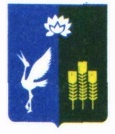 ПРОХОРСКОГО СЕЛЬСКОГО ПОСЕЛЕНИЯСПАССКОГО МУНИЦИПАЛЬНОГО РАЙОНАПРИМОРСКОГО КРАЯРешение25 мая 2018 г.                                с. Прохоры                                             № 165О внесении изменений в решение №133 от 25 октября 2018 года «Об утверждении Положения «Об установлении земельного налога на территории Прохорского сельского поселения»» Руководствуясь Федеральным законом № 131-ФЗ «Об общих принципах организации местного самоуправления в Российской Федерации», Налоговым кодексом Российской Федерации, Уставом Прохорского сельского поселения, РЕШИЛ:Пункт 7 Положения «Об установлении земельного налога на территории Прохорского сельского поселения» утвержденного Решением Муниципального комитета Прохорского сельского поселения Спасского муниципального района Приморского края № 133 от 25.10.2017 года решения №19 от 26 ноября 2010 года «Об установлении земельного налога на территории Прохорского сельского поселения» дополнить абзацем следующего содержания:«Налогоплательщики - организации уплачивают суммы авансовых платежей по налогу не позднее 15 апреля, не позднее 15 июля, не позднее 15 октября текущего налогового периода»Решение вступает в силу не ранее, чем по истечении одного месяца со дня его официального опубликования и распространяет свою силу на отношения, возникшие с 1 января 2018 года.Решение опубликовать (обнародовать) в газете «Родное село» или на официальном сайте администрации Прохорского сельского поселения. Контроль за выполнением данного решения возложить на администрацию Прохорского сельского поселения.Глава Прохорского сельского поселения                                                    В.В. Кобзарь